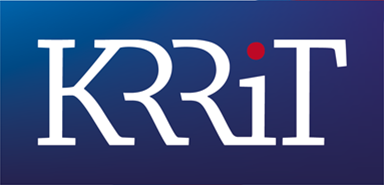 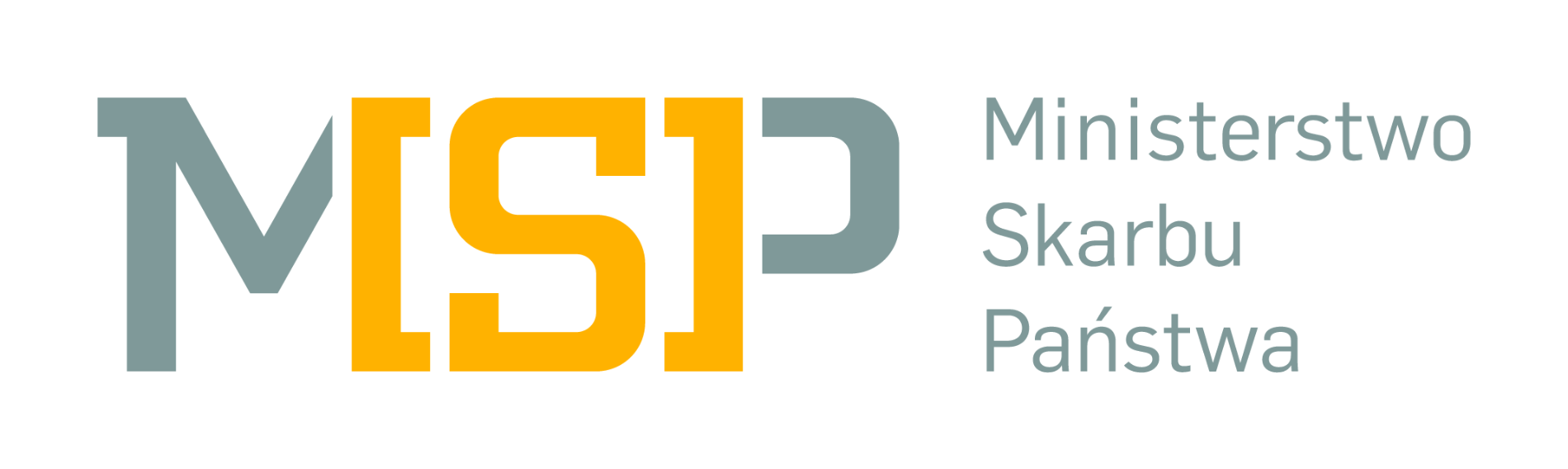 Krajowa Rada Radiofonii i TelewizjiorazMinisterstwo Skarbu Państwazapraszają na Seminarium dla Członków Rad Nadzorczych spółek mediów publicznych19 listopada 2014 rokusala konferencyjna w gmachu Ministerstwa Infrastruktury i Rozwoju, Warszawa, ul. Wspólna 2/49.30 -10.00 	Rejestracja uczestników10.00 - 10.15 	Otwarcie spotkania:   Włodzimierz Karpiński – Minister Skarbu Państwa Jan Dworak – Przewodniczący Krajowej Rady Radiofonii i TelewizjiCzęść 1 - Krajowa Rada Radiofonii i Telewizji10.15 - 10.35  	Obecny stan prawny oraz planowane zmiany  w zakresie funkcjonowania nadawców publicznych10.35 - 10.55	Procedura uzgadniania planów finansowo-programowych oraz współpraca rad nadzorczych z radami programowymi10.55 - 11.10 	Pytania11.10 - 11.25	Procedura postępowań konkursowych stosowana przy wyborze zarządów spółek publicznej radiofonii i telewizji11.25 - 11.45	Zmiany technologiczne, ich wpływ na program oraz organizację pracy w spółkach11.45 - 12.00	Pytania12.00 - 13.30	Przerwa na obiadCzęść 2 - Ministerstwo Skarbu Państwa    13.30 - 13.40	Priorytety zarządzania portfelem podmiotów nadzorowanych przez Ministra Skarbu Państwa do 2015 roku13.40 - 14.40	Dobre praktyki rad nadzorczych spółek mediów publicznych, w tym ogólne informacje o kompetencjach rad nadzorczych oraz zasadach nadzoru nad tymi spółkami 14.40 - 14.50 	Pytania 14.50 - 15.00	Ograniczenia podmiotowe dotyczące członków rad nadzorczych spółek z udziałem Skarbu Państwa15.00 - 15.10	Zasady wynagradzania członków zarządu w jednoosobowych spółkach Skarbu Państwa15.10 - 15.20 	Pytania15.20 - 15.40 	Zakończenie spotkania:Jan Dworak – Przewodniczący Krajowej Rady Radiofonii i Telewizji
